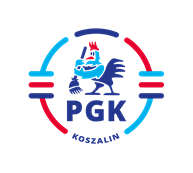 Koszalin, dnia 08.11.2023 r.Nr ogłoszenia :   2023/BZP 00467287/01INFORMACJA Z OTWARCIA OFERT  wymagana   art. 222 ust. 5 Ustawy z dnia 11 września 2019 r. Prawo zamówień publicznych (  t.j. Dz.U. z 2023 r. poz. 1605 z późn. zm.), w postępowaniu  pn: „Remont nadwozia śmieciarki MEDIUM XL-S3 o numerze fabrycznym FT0007 (rok budowy – 2010). ”      Otwarto ofertę  złożoną  przez następującego   Wykonawcę:Oferta nr 1 Euro-Kom-Serwis Dąbrowski, ul. Przyjaźni 66 , 41-948 Piekary ŚląskieCałkowite wynagrodzenie netto wyniesie:  114254,00 zł, Przedmiot zamówienia zostanie zrealizowany w przeciągu 45 dni od daty jego odbioru 
do naprawy,   Udzielamy gwarancji na naprawę na okres 6 miesięcy liczony od daty odbioru przedmiotu zamówienia (wystawienia faktury VAT). 